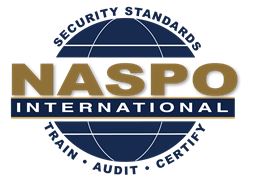 NASPO INTERNATIONAL 52st MeetingGrapevine, TexasGaylord Texan Resort & Convention Center, 1501 Gaylord Trail, Grapevine, TX, 76051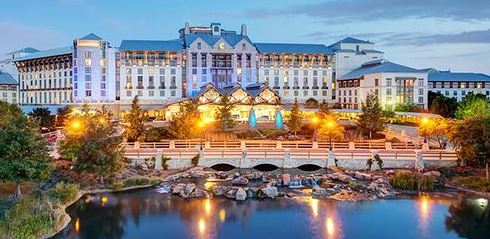 New single day formatEmphasis on Education, Standards Activity and NASPO StructureDateMeetingTimeConvenerMarch 28, 2018Exec. Board Meeting12:00 pm – 2:00 pmChairmanNASPO Business Meeting2:30 pm – 5:30 omChairman/PresidentNetworking Hour / Dinner6:30 pmLocation TBDDateGeneral MeetingTimeConvenerMarch 29, 2018Nominations for new Board Members New Board Member-led CommitteesSecurity Digital Printing DSCOOPANSI NAPSO BIRTH CERTIFICATE UPDATEANSI IDPV STANDARDISO Standard Development ActivityPresentation of Certificates9:00 – 5:00 pmChairmanLUNCH12:30 pm